                                                                  ПРОЕКТ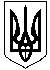 НОВОСАНЖАРСЬКА СЕЛИЩНА РАДАНОВОСАНЖАРСЬКОГО РАЙОНУ ПОЛТАВСЬКОЇ ОБЛАСТІ( девʼятнадцята сесія селищної ради сьомого скликання)РІШЕННЯ20  березня  2019  року                смт Нові Санжари                                       №  Про внесення змін до рішення першої
сесії сьомого скликання Новосанжарської 
селищної ради від 28 листопада 2017 року №  12
 "Про затвердження  Положення про старосту"Керуючись ст. 14-1, ст. 26 Закону України «Про місцеве самоврядування в Україні», Законом України «Про добровільне обʼєднання територіальних громад», селищна радаВИРІШИЛА:1. Доповнити Розділ ІІ, Главу 2.1. «Повноваження старости» пункт 2.1.1. підпунктом 15 наступного змісту: - складає акти обстеження матеріально-побутових умов сімʼї для призначення (відновлення) державної соціальної допомоги/соціальних виплат.2. Викласти Положення про старосту у новій редакції (додається).3. Контроль за виконанням цього рішення покласти на постійну комісію з питань прав людини, депутатської діяльності та етики, законності і правопорядку, розвитку місцевого самоврядування.Селищний голова                                                                                     І. О Коба                                                                         Додаток 
                                                                         до рішення дев'ятнадцятої сесії                                                                         селищної ради сьомого скликання                                                                         від 20 березня 2019 року
 ПОЛОЖЕННЯпро старосту Новосанжарської селищної радисмт Нові Санжари
2019 рікЗагальні положенняЦе положення відповідно до Конституції України, законів України «Про місцеве самоврядування в Україні», «Про добровільне об’єднання територіальних громад», «Про службу в органах місцевого самоврядування», «Про місцеві вибори», інших законів України, визначає статус старости, його повноваження та відповідальність. Розділ ІГлава 1.1. Статус старости1.1.1. Староста є виборною посадовою особою місцевого самоврядування.1.1.2. Староста обирається жителями села, розташованого на території відповідного старостинського округу, на основі загального, рівного, прямого виборчого права шляхом таємного голосування в порядку, визначеному законом, і здійснює свої повноваження на постійній основі.1.1.3. Староста є членом виконавчого комітету  селищної ради за посадою.1.1.4. Староста не може мати інший представницький мандат, суміщати свою службову діяльність з іншою посадою, у тому числі на громадських засадах, займатися іншою оплачуваною (крім викладацької, наукової і творчої діяльності, медичної практики, інструкторської та суддівської практики із спорту) або підприємницькою діяльністю.1.1.5. Порядок організації роботи старости визначається Законом України «Про місцеве самоврядування в Україні» та іншими законами, а також Положенням про старосту, затвердженим селищною радою;1.1.6. Староста має власну номерну печатку та штамп і використовує їх відповідно до Порядку, затвердженого селищною радою. 1.1.7. Правовою основою діяльності старости є Конституція України, закони України «Про місцеве самоврядування в Україні», «Про добровільне об’єднання територіальних громад», «Про службу в органах місцевого самоврядування», «Про місцеві вибори», інші закони України та Статут Новосанжарської територіальної громади та це Положення. 1.1.8. Положення про старосту Новосанжарської селищної ради затверджується селищною радою. 1.1.9. Староста може мати в підпорядкуванні працівників, кількість і функціональну спрямованість яких визначає селищна рада за поданням старости та погодженням із селищним головою. 1.1.10. Староста набуває статусу виборної посадової особи місцевого самоврядування відповідно до Закону України «Про службу в органах місцевого самоврядування». Глава 1.2. Обрання старости та строк його повноважень1.2.1. Староста обирається за мажоритарною системою відносної більшості в єдиному одномандатному виборчому окрузі, утвореному в установленому законом порядку, до якого входить територія старостинського округу у складі Новосанжарської селищної ради в порядку, визначеному Законом України «Про місцеві вибори» на строк повноважень ради. 1.2.2. Право голосу на виборах старости мають громадяни України, які мають це право відповідно до статті 70 Конституції України та зареєстрували у встановленому законом порядку своє місце проживання на території населеного пункту, де за рішенням ради проводяться такі вибори.1.2.3. Старостою може бути обраний будь-який громадянин України, який має право голосу відповідно до статті 70 Конституції України, незалежно від того, де він зареєстрував місце свого проживання.1.2.4. Повноваження старости починаються з моменту складення ним присяги відповідно до Закону України  "Про службу в органах місцевого самоврядування" на пленарному засіданні селищної ради, на якому відповідною територіальною виборчою комісією були оголошені рішення щодо його обрання та реєстрації.1.2.5. Строк повноважень старости, обраного на чергових виборах, становить п’ять років, крім випадків дострокового припинення його повноважень з підстав і в порядку, визначених цим Положенням та чинним законодавством.1.2.6. Сільський голова територіальної громади, що приєдналася до об’єднаної територіальної громади, виконує обов’язки старости до обрання на перших виборах старости.1.2.7. Повноваження старости припиняються достроково також у разі:1) його звернення з особистою заявою до селищної ради про складення ним повноважень старости;2) припинення громадянства України або виїзду на постійне проживання за межі України;3) набуття громадянства іншої держави;4) набрання законної сили обвинувальним вироком суду щодо нього;5) набрання законної сили рішенням суду про притягнення його до відповідальності за правопорушення, пов’язане з корупцією, яким накладено стягнення у виді позбавлення права займати посади або займатися діяльністю, що пов’язана з виконанням функцій держави або місцевого самоврядування;6) набрання законної сили рішенням суду про визнання його недієздатним, безвісно відсутнім чи оголошення померлим;7) його смерті;8) відкликання з посади за народною ініціативою.1.2.8. Повноваження старости можуть бути достроково припинені за рішенням селищної ради, якщо він порушує Конституцію або закони України, права і свободи громадян, не забезпечує здійснення наданих йому повноважень. Рішення про дострокове припинення повноважень старости селищна рада приймає відкритим голосуванням більшістю голосів від загального складу ради.1.2.9. Староста може бути відкликаний з посади за народною ініціативою в порядку, визначеному Законом України "Про статус депутатів місцевих рад", не раніше як через рік з моменту набуття ним повноважень, з такими особливостями: 1) рішення про внесення пропозицій щодо відкликання старости відовідного села за народною ініціативою приймається на зборах виборців у кількості не менше 10 осіб.2) на підтримку пропозиції про відкликання старости має бути зібрано кількість підписів, що перевищує кількість голосів, поданих за нього на місцевих виборах, за результатами яких він був обраний старостою. 1.2.10. Рішення про дострокове припинення повноважень старости у зв’язку з його відкликанням за народною ініціативою приймається за поданням територіальної виборчої комісії селищною радою більшістю голосів від її загального складу.1.2.11. Повноваження старости припиняються достроково, а відповідна особа звільняється з посади:1) з підстав, зазначених у підпунктах 1, 2, 3 пункту 1.2.7. Положення – з дня прийняття відповідною радою рішення, яким береться до відома зазначений факт;2) з підстав, зазначених у підпунктах 4, 5, 6 пункту 1.2.7. Положення – з дня, наступного за днем одержання радою або її виконавчим комітетом копії відповідного рішення суду, без прийняття рішення селищної ради;3) з підстави, зазначеної у підпункті 7 пункту 1.2.7. Положення – з дня смерті, засвідченої свідоцтвом про смерть;4) з підстави, зазначеної у підпункті 8 пункту 1.2.7. Положення – з моменту вступу на цю посаду іншої особи, обраної на наступних місцевих виборах;5) з підстав передбачених пунктами 1.2.8. та 1.2.10. Положення  – з дня прийняття відповідною радою рішення про дострокове припинення повноважень старости.Розділ ІІ. Повноваження старости та організація його роботиГлава 2.1. Повноваження старости2.1.1. Відповідно до статтей 141, 541 Закону України «Про місцеве самоврядування в Україні» староста має наступні повноваження:1) представляє інтереси жителів відповідного села  у виконавчих органах  селищної ради;2) бере участь у пленарних засіданнях  селищної ради та засіданнях її постійних комісій;3) має право на гарантований виступ на пленарних засіданнях селищної ради, засіданнях її постійних комісій з питань, що стосуються інтересів жителів відповідного села;4) сприяє жителям відповідного села у підготовці документів, що подаються до органів місцевого самоврядування;5) бере участь в організації виконання рішень селищної ради, її виконавчого комітету, розпоряджень  селищного голови на території відповідного старостинського округу та у здійсненні контролю за їх виконанням;6) бере участь у підготовці проекту місцевого бюджету в частині фінансування програм, що реалізуються на території відповідного старостинського округу;7) вносить пропозиції до виконавчого комітету селищної ради з питань діяльності на території відповідного старостинського округу виконавчих органів селищної ради, підприємств, установ, організацій комунальної власності та їх посадових осіб;8) бере участь у підготовці проектів рішень селищної ради, що стосуються майна територіальної громади, розташованого на території відповідного старостинського округу;9) бере участь у здійсненні контролю за використанням об’єктів комунальної власності, розташованих на території відповідного старостинського округу;10) бере участь у здійсненні контролю за станом благоустрою відповідного села та інформує селищного  голову, виконавчі органи селищної  ради про його результати;11) отримує від виконавчих органів селищної ради, підприємств, установ, організацій комунальної власності та їх посадових осіб інформацію, документи і матеріали, необхідні для здійснення наданих йому повноважень;12) сприяє утворенню та діяльності органів самоорганізації населення, організації та проведенню загальних зборів, громадських слухань та інших форм безпосередньої участі громадян у вирішенні питань місцевого значення у відповідному селі;13) здійснює інші повноваження, визначені цим та іншими законами;14) сприяти веденню військового обліку військовозобов'язаних і призовників, які проживають на території старостинського округу;15) складає акти обстеження матеріально-побутових умов сімʼї для призначення (відновлення) державної соціальної допомоги/соціальних виплат.2.1. 2. Обов’язки старости: 1) додержуватися Конституції та законів України, актів Президента України, Кабінету Міністрів України, Статуту територіальної громади, Регламенту роботи селищної ради, цього Положення та інших нормативно-правових актів, що визначають порядок його діяльності та взаємовідносини з територіальною громадою, органами місцевого самоврядування та їхніми посадовими особами, жителями відповідного села. 2) вести прийом жителів відповідного села згідно з визначеним графіком. Здійснювати моніторинг стану дотримання їхніх прав і законних інтересів у сфері соціального захисту, культури, освіти, фізичної культури та спорту, житлово-комунального господарства, реалізації ними права на працю та медичну допомогу; 3) вести облік та узагальнювати пропозиції жителів відповідного села з питань соціально-економічного та культурного розвитку, соціального, побутового та транспортного обслуговування їх жителів; 4) приймати від жителів відповідного села адресовані звернення органам місцевого самоврядування територіальної громади та їхнім посадовим особам, передавати їх за призначенням; 5) здійснювати моніторинг благоустрою відповідного села, вживати заходів до його підтримання в належному стані; 6) сприяти проведенню передбачених радою контрольних заходів на території  відповідного села (землекористування, довкілля, об’єкти житлово-комунальної інфраструктури тощо);7) здійснювати моніторинг за дотриманням на території відповідного села громадського порядку, станом виконання встановлених рішенням ради правил з питань благоустрою території, забезпечення чистоти і порядку, торгівлі на ринках та зберігання тиші в громадських місцях тощо;11) контролювати дотримання правил використання об’єктів комунальної власності територіальної громади, що розташовані на території відповідного села; 12) сприяти органу (органам) самоорганізації населення відповідного села; 13) надавати практичну допомогу органам самоорганізації населення у виконанні ними своїх завдань та повноважень; 14) дотримуватися правил службової етики встановлених законодавчими актами України, актами селищної ради, іншими актами її органів; 15) здійснює погосподарський облік на території відповідного села;16) забезпечувати зберігання офіційних документів, пов’язаних з місцевим самоврядуванням відповідного села, забезпечувати доступ до них осіб, яким це право надано у встановленому законом порядку;17) вести діловодство, облік і звітність з передачею документів до архіву;18) надавати довідки, довідки-характеристики фізичним та юридичним особам, які проживають на території відповідного села;19) вчиняти нотаріальні дії, передбачені частиною першою статті 37 Закону України "Про нотаріат" ( у обсягах, що відповідає вимогам чинного законодавства) особам, які проживають на території відповідного села.2.1.4. Староста має право: 1) одержувати від органів місцевого самоврядування громади та їхніх посадових осіб, а також від підприємств, установ, організацій комунальної форми власності, інститутів громадянського суспільства, що розташовані на території Новосанжарської селищної ради інформацію, документи та матеріали, що стосуються соціально-економічного та культурного розвитку відповідного села; 2) вносити пропозиції до порядку денного засідань виконавчого комітету ради з питань, які стосуються інтересів жителів відповідного села. 3) оголошувати на засіданнях виконавчого комітету тексти заяв та звернень жителів  відповідного села, її членів з питань, що стосуються інтересів громади на території старостинського округу  чи інтересів селищної ради загалом; 4) порушувати у виконавчому комітеті селищної ради питання про необхідність проведення перевірок з питань, віднесених до компетенції ради та її органів, діяльності підприємств, установ і організацій розташованих на території відповідного села  незалежно від форми власності; 5) вносити пропозиції щодо усунення недоліків і порушень керівникам підприємств, установ і організацій незалежно від форми власності, і органів, діяльність яких перевірялася відповідно до п. 4 цієї статті, а також органам, яким вони підпорядковані, порушувати питання про притягнення до відповідальності осіб, з вини яких сталося порушення;7) пропонувати питання для розгляду органом (органами) самоорганізації населення  відповідного села;8) вносити пропозиції щодо персонального складу громадських контрольних інспекцій, що створюються за рішенням загальних зборів територіальної громади, сприяти залученню членів громади до участі у здійсненні ними контрольних заходів на території відповідного села; 9) звертатися до державних та муніципальних правоохоронних органів у разі виявлення порушень громадського порядку на території відповідного села. 2.1.5. З метою запобігання негативним наслідкам реального, потенційного конфлікту інтересів староста бере участь у розгляді, підготовці та прийнятті виконавчим комітетом ради рішень, де може виникнути конфлікт його інтересів, за умови самостійного публічного оголошення про такий конфлікт під час засідання виконавчого комітету, на якому розглядається відповідне питання. 2.1.6. Здійснення контролю за дотриманням вимог п. 2.1.5. цієї статті, надання старості консультацій та роз’яснень щодо запобігання та врегулювання конфлікту інтересів, поводження з майном, що може бути неправомірною вигодою та подарунками, покладається на постійну комісію, визначену радою. 2.2. Організація роботи старости та забезпечення його діяльності. 2.2.1. Місце та режим роботи, правила внутрішнього розпорядку, діловодства та інші питання організації діяльності старости визначаються селищною радою та її виконавчим комітетом. 2.2.2. Інформаційне, матеріально-технічне та фінансове забезпечення діяльності старости здійснюється виконавчим комітетом селищної ради. Розділ ІІІ. Підзвітність, підконтрольність та відповідальність старости Глава 3.1. Підзвітність та підконтрольність старости3.1.1. При здійсненні наданих повноважень староста є підзвітним, підконтрольним і відповідальним перед жителями відповідного села та перед селищною радою.3.1.2. Староста не рідше одного разу на рік звітує про свою роботу перед жителями відповідного села, на відкритій зустрічі з громадянами. На вимогу не менше половини депутатів селищної ради староста інформує раду про свою роботу.Глава 3.2. Відповідальність старости 3.2.1. За наявності підстав, передбачених Законом України «Про місцеве самоврядування в Україні» староста може бути відкликаний з посади за народною ініціативою в порядку, визначеному Законом України «Про статус депутатів місцевих рад».3.2.2. Староста може бути притягнений до дисциплінарної, матеріальної, цивільної, адміністративної та кримінальної відповідальності, визначеної законом.3.2.3 Шкода, заподіяна юридичним і фізичним особам в результаті неправомірних рішень, дій або бездіяльності старости, відшкодовується у порядку, встановленому законом. Спори про поновлення порушених прав юридичних і фізичних осіб, що виникають в результаті рішень, дій чи бездіяльності старости, вирішуються в судовому порядку.Секретар селищної ради                                                                                             О. О. Вовк